Unit 309: Produce and present advanced desserts and dough products using standardised recipesHandout 4: Vegetable focaccia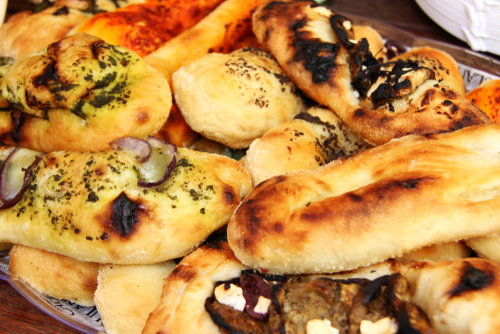 Ingredients 300g strong bread flour, plus extra for dusting1 tsp table salt30ml olive oil, plus 30ml for drizzling7g fast-action dried yeast, or 23g fresh yeast1 tbsp flat-leaf parsley, finely chopped1 tbsp rosemary, finely chopped1 tbsp dill, finely chopped1 stick rhubarb, 20cm long, cut into 1cm-thick slices1 red onion, thinly sliced1/2 courgette, sliced lengthways into 3–5mm strips (roughly 4 strips)1 tsp flaky sea salt14 basil leaves2 tbsp honey, for drizzlingMethodMix together the flour and table salt in a bowl.In a jug, combine 150ml tepid water with the olive oil and yeast (crumbling in the fresh yeast, if using) and mix together. Make a well in the flour and pour the liquid into the well. Mix to form a soft dough that leaves the sides of the bowl. Knead for 7–10 minutes, until smooth. This can be done by hand on a lightly floured surface or using a stand mixer fitted with a dough hook.Lightly grease the inside of a bowl with oil, place the dough in it and cover the bowl with lightly oiled clingfilm. Leave to rise in a warm place for about 1 hour, or until the dough has doubled in size.Once the dough has risen, add the chopped herbs to the bowl and knead them through the dough.Turn out the dough onto a floured work surface and roll it out into a large rectangle, approximately 18 x 30cm and 1cm thick. Push the rhubarb into the dough and top with the onion, courgette and two-thirds of the olive oil. Sprinkle with salt, place on a well-floured baking tray, cover loosely with oiled clingfilm and leave in a warm place to prove for 30 minutes.While the dough is proving, preheat the oven to 240°C/220°C fan/gas mark 8 with a heavy baking tray inside. After 20 minutes, drizzle the remaining olive oil on the tray and place it back in the oven.Carefully remove the hot, oiled tray from the oven and slide the proved dough onto it. Turn the oven down to 220°C/200°C fan/gas mark 7 and bake for 15 minutes. Remove from the oven, top with the basil leaves and drizzle with the honey and return to the oven for a further 10 minutes.